СПОРТИВНО-ОЗДОРОВИТЕЛЬНАЯ ГРУППА 4 год обученияотделение фитнес-аэробика (Октябрь)ПРИЛОЖЕНИЕ №1ПРАКТИЧЕСКАЯ РАБОТАОбщая физическая подготовкаОбщеразвивающие упражнения.В положении стоя:- упражнения для рук и плечевого пояса в разных направлениях (сгибание -разгибание, поднимание -опускание, дуги и круги);- упражнения для туловища и шеи (наклоны и повороты, движения по дуге вперед);- упражнения для ног (поднимание - опускание, сгибание -разгибание в разных суставах, полу приседы, выпады, перемещение центра тяжести с ноги на ногу).В положении сидя и лежа:- упражнения для стоп (поочередные и одновременные сгибания и разгибания, круговые движения);- упражнения для ног в положении лежа и в упоре на коленях (сгибания - разгибания, поднимания -опускания, махи);-упражнения для мышц живота в положении лежа на спине (поднимание плеч и лопаток, то же с поворотом туловища, поднимание ног, согнутых или с разгибанием);- упражнения для мышц спины в положении лежа на животе и в упоре на коленях (небольшая амплитуда поднимания рук, ног или одновременных движений руками и ногами с «вытягиванием» в длину).Упражнения для растягивания:- в полу приседе для передней и задней поверхностей бедра;- в положении лежа для задней, передней и внутренней поверхностей бедра;- в полу приседе или в упоре на коленях для мышц спины;- стоя для грудных мышц и плечевого пояса.Ходьба:- размахивая руками (кисти в кулак, пальцы врозь и др.);- сочетание ходьбы на месте с различными движениями руками (одновременными и последовательными, симметричными и несимметричными);- ходьба с продвижением (вперед, назад, по диагонали, по дуге, по кругу);- основные шаги (базовые) и их разновидности, используемые в аэробике.Бег:-возможны такие же варианты движений, как при ходьбе.Подскоки и прыжки:- на двух ногах (в фазе полета ноги вместе или в другом положении) на месте и с продвижением в разных направлениях (для обеспечения безопасности выполнять перемещения в стороны рекомендуется с осторожностью);- с переменой положения ног: в стойку ноги врозь, на одну ногу, в выпад и др. (чтобы избежать одностороннего чрезмерного воздействия рекомендуется выполнять не больше 3 -4 прыжков подряд на одной ноге);- сочетание прыжков и подскоков на месте или с перемещениями с различными движениями руками.ДатаизученияПрактическая работаПрактическая работаПрактическая работаПрактическая работаДатаизученияСодержание занятияВсего часов(время выполнения упражнений)Количество упражненийРекомендации01.11.2021г.1.Общая физическая подготовкаСмотри ПРИЛОЖЕНИЕ №175 мин.Упр.1(в течение 1 мин.), Упр.2 (в течение1 мин.) Упр.3 (в течение 2 мин.) Упр.4 (в течение1 мин.) Упр.5 (в течение 5 мин.) Упр.6 (в течение 10 мин.) Упр.8 (20 раз-3 подхода в течение 3 мин.) Упр.9 (20 раз-3 подхода в течение 3 мин.) Упр.12-13 (в течение 10 мин.)Высокая гребля (upright row)Подъёмы рук в стороны (side lateral rises)Подъёмы рук вперед (front shoulder rises)  Плечевой удар (shoulder punch)Двойной боковой в сторону (double side out)Вперёд - в сторону (L-side)Упр.14 (в течение 5 мин.)Упр.15(в течение 15 мин.): MarchBasic stepV-step (вперед; назад)Упражнения выполнять на 8 счётов/смена ногиУпр.16 (в течение 19 мин.)Перед занятием измеряем свою температуру тела. В норме 36 – 37 – градусник под мышкой.Упражнения выполняем медленно и постепенноУпражнения выполнять в хорошо проветренном помещении.Все движения руками должны быть точными, под мышечным контролем: без переразгибания в лучезапястных, локтевых и плечевых суставах.В конце занятия измерить пульс(ЧСС) см. таб.103.11.2021г.1.Общая физическая подготовка Смотри ПРИЛОЖЕНИЕ №175 мин.Упр.1(в течение 1 мин.), Упр.2 (в течение 1 мин.) Упр.3 (в течение 2 мин.) Упр.4 (в течение 1 мин.) Упр.5 (в течение 5 мин.) Упр.6 (в течение 10 мин.) Упр.7 (10 раз-2 подхода в течение 2 мин.) Упр.10 (10 раз-2 подхода в течение 2 мин.) Упр.11 (10 раз-2 подхода в течение 2 мин.) Упр.12-13 (в течение 10 мин.)Сгибание рук над головой (alternating overhead press)Вперёд - вверх (L-front)Вверх - вниз (dice)Упр.14 (в течение 5 мин.)Упр.15(в течение 15 мин.): MarchBasic stepV-step (вперед; назад)Упражнения выполнять на 8 счётов/смена ногиУпр.16 (в течение 17 мин.)Перед занятием измеряем свою температуру тела. В норме 36 – 37 – градусник под мышкой.Упражнения выполняем медленно и постепенноУпражнения выполнять в хорошо проветренном помещении.Все движения руками должны быть точными, под мышечным контролем: без переразгибания в лучезапястных, локтевых и плечевых суставах.В конце занятия измерить пульс(ЧСС) см. таб.1ПРОВЕРЬ СЕБЯ! Общие требования к осанке на занятиях  фитнес-аэробикой.в положении стоя стопы слегка разведены врозь (чаще всего чуть шире, чем ширина бедра);стопы расположены параллельно или слегка разведены наружу, направление коленей одинаково с носками;колени чуть расслаблены (допускается легкое сгибание);мышцы живота и ягодиц немного напряжены и направляют таз вперед (без подчеркивания поясничной кривизны);таз расположен ровно, без перекоса; - грудь приподнята, плечи на одной высоте;голова прямо и составляет с туловищем одну линию;при выполнении ходьбы, бега и прыжков нога ставится на всю ступню.Нахождение нейтрального положения позвоночника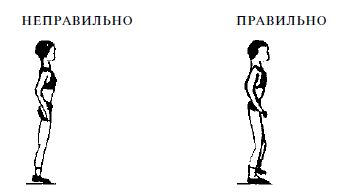 ПРОВЕРЬ СЕБЯ! Общие требования к осанке на занятиях  фитнес-аэробикой.в положении стоя стопы слегка разведены врозь (чаще всего чуть шире, чем ширина бедра);стопы расположены параллельно или слегка разведены наружу, направление коленей одинаково с носками;колени чуть расслаблены (допускается легкое сгибание);мышцы живота и ягодиц немного напряжены и направляют таз вперед (без подчеркивания поясничной кривизны);таз расположен ровно, без перекоса; - грудь приподнята, плечи на одной высоте;голова прямо и составляет с туловищем одну линию;при выполнении ходьбы, бега и прыжков нога ставится на всю ступню.Нахождение нейтрального положения позвоночникаПРОВЕРЬ СЕБЯ! Общие требования к осанке на занятиях  фитнес-аэробикой.в положении стоя стопы слегка разведены врозь (чаще всего чуть шире, чем ширина бедра);стопы расположены параллельно или слегка разведены наружу, направление коленей одинаково с носками;колени чуть расслаблены (допускается легкое сгибание);мышцы живота и ягодиц немного напряжены и направляют таз вперед (без подчеркивания поясничной кривизны);таз расположен ровно, без перекоса; - грудь приподнята, плечи на одной высоте;голова прямо и составляет с туловищем одну линию;при выполнении ходьбы, бега и прыжков нога ставится на всю ступню.Нахождение нейтрального положения позвоночникаПРОВЕРЬ СЕБЯ! Общие требования к осанке на занятиях  фитнес-аэробикой.в положении стоя стопы слегка разведены врозь (чаще всего чуть шире, чем ширина бедра);стопы расположены параллельно или слегка разведены наружу, направление коленей одинаково с носками;колени чуть расслаблены (допускается легкое сгибание);мышцы живота и ягодиц немного напряжены и направляют таз вперед (без подчеркивания поясничной кривизны);таз расположен ровно, без перекоса; - грудь приподнята, плечи на одной высоте;голова прямо и составляет с туловищем одну линию;при выполнении ходьбы, бега и прыжков нога ставится на всю ступню.Нахождение нейтрального положения позвоночникаПРОВЕРЬ СЕБЯ! Общие требования к осанке на занятиях  фитнес-аэробикой.в положении стоя стопы слегка разведены врозь (чаще всего чуть шире, чем ширина бедра);стопы расположены параллельно или слегка разведены наружу, направление коленей одинаково с носками;колени чуть расслаблены (допускается легкое сгибание);мышцы живота и ягодиц немного напряжены и направляют таз вперед (без подчеркивания поясничной кривизны);таз расположен ровно, без перекоса; - грудь приподнята, плечи на одной высоте;голова прямо и составляет с туловищем одну линию;при выполнении ходьбы, бега и прыжков нога ставится на всю ступню.Нахождение нейтрального положения позвоночникаПРОВЕРЬ СЕБЯ! 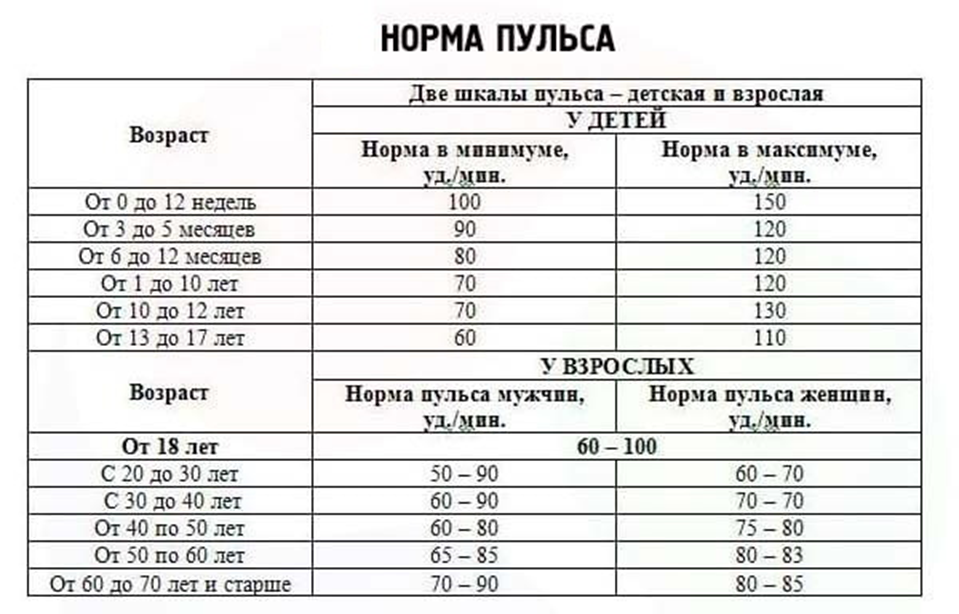 Узнать максимальный допустимый пульс несложно. Для определения МЧСС есть 2 формулы: 220 - возраст. Это самый простой и быстрый способ.Для мужчин формула выглядит так: 214 - (возраст, умноженный на 0,8). А для женщин так: 209 - (возраст, умноженный на 0,9). Таб.1ПРОВЕРЬ СЕБЯ! Узнать максимальный допустимый пульс несложно. Для определения МЧСС есть 2 формулы: 220 - возраст. Это самый простой и быстрый способ.Для мужчин формула выглядит так: 214 - (возраст, умноженный на 0,8). А для женщин так: 209 - (возраст, умноженный на 0,9). Таб.1ПРОВЕРЬ СЕБЯ! Узнать максимальный допустимый пульс несложно. Для определения МЧСС есть 2 формулы: 220 - возраст. Это самый простой и быстрый способ.Для мужчин формула выглядит так: 214 - (возраст, умноженный на 0,8). А для женщин так: 209 - (возраст, умноженный на 0,9). Таб.1ПРОВЕРЬ СЕБЯ! Узнать максимальный допустимый пульс несложно. Для определения МЧСС есть 2 формулы: 220 - возраст. Это самый простой и быстрый способ.Для мужчин формула выглядит так: 214 - (возраст, умноженный на 0,8). А для женщин так: 209 - (возраст, умноженный на 0,9). Таб.1ПРОВЕРЬ СЕБЯ! Узнать максимальный допустимый пульс несложно. Для определения МЧСС есть 2 формулы: 220 - возраст. Это самый простой и быстрый способ.Для мужчин формула выглядит так: 214 - (возраст, умноженный на 0,8). А для женщин так: 209 - (возраст, умноженный на 0,9). Таб.1